ПРОЕКТ	Срок антикоррупционной экспертизы 3 дняИВАНОВСКАЯ ОБЛАСТЬАДМИНИСТРАЦИЯ  ЮЖСКОГО  МУНИЦИПАЛЬНОГО  РАЙОНА ПОСТАНОВЛЕНИЕот ________________________   № _________г.ЮжаО внесении изменений в постановление Администрации Южского муниципального района от 24.11.2016 г. № 785-п «Об утверждении муниципальной программы «Поддержка граждан (семей) в приобретении жилья в Южском городском поселении» 	В соответствии со статьей 179 Бюджетного кодекса Российской Федерации, постановлением Администрации Южского муниципального района от 19.10.2016 г. № 680-п «Об утверждении Порядка разработки, реализации и оценки эффективности муниципальных программ Южского муниципального района и Южского городского поселения и отмене постановлений Администрации Южского муниципального района от 02.09.2013 № 719-п и Администрации Южского городского поселения от 06.09.2013 № 490»,   Администрация Южского муниципального района п о с т а н о в л я е т:	     1. Внести в постановление Администрации Южского муниципального района от 24.11.2016 г. № 785-п «Об утверждении муниципальной программы «Поддержка граждан (семей) в приобретении жилья в Южском городском поселении» (далее Постановление) следующие изменения:    1.1. Муниципальную программу «Поддержка граждан (семей) в приобретении жилья в Южском городском поселении» (далее Программа), являющуюся приложением к Постановлению изложить в следующей редакции: «Приложениек постановлениюАдминистрации Южскогомуниципального районаот 24.11.2016  № 785-п1. Паспорт муниципальной программы «Поддержка граждан (семей)в приобретении жилья в Южском городском поселении»    Примечание:* бюджетные ассигнования, предусмотренные для софинансирования мероприятий по предоставлению выплат семьям (гражданам), признанным нуждающимися в улучшении жилищных условий в Южском городском поселении Южского муниципального района.** объем бюджетных ассигнований за счет средств федерального, областного бюджетов, будет уточняться после подведения результатов ежегодного проводимого конкурсного отбора муниципальных образований Ивановской области.2. Анализ текущей ситуации в сфере реализации муниципальной программы 2.1.   Обеспечение жильем молодых семей в Южском городском поселении.Обеспечение жильем молодых семей - один из инструментов решения демографической проблемы города. На поддержку молодых семей направлены мероприятия подпрограммы «Обеспечение жильем молодых семей в Южском городском поселении» настоящей муниципальной программы. За период 2017 - 2018 годов 2 молодые семьи получили социальные выплаты на приобретение жилых помещений. Несмотря на достигнутые результаты, проблема обеспечения жильем молодых семей остается актуальной.2.2.      Поддержка граждан в сфере ипотечного жилищного кредитования в Южском городском поселении.      Как показывает практика последних лет, ипотечное жилищное кредитование остается одним из самых эффективных способов решения жилищных проблем.      На поддержку отдельных категорий граждан, которые нуждаются в улучшении жилищных условий, но не имеют объективной возможности накопить средства на приобретение жилья на рыночных условиях, направлена подпрограммы «Поддержка граждан в сфере ипотечного жилищного кредитования в Южском городском поселении» настоящей муниципальной программы.     За период 2017-2018 годов 2 семьи участницы подпрограммы «Поддержка граждан в сфере ипотечного жилищного кредитования в Южском городском поселении» настоящей муниципальной программы получили субсидии для оплаты первоначального взноса при получении ипотечных жилищных кредитов на приобретение жилья или на погашение основной суммы долга и уплату процентов по этим ипотечным жилищным кредитам.      Реализация подпрограммы «Поддержка граждан в сфере ипотечного жилищного кредитования в Южском городском поселении» настоящей муниципальной программы направлена на повышение доступности ипотечных жилищных кредитов в Южском городском поселении.3. Показатели, характеризующие текущую ситуацию в сфере реализации муниципальной программы4. Сведения о целевых индикаторах (показателях) муниципальной программыВ результате реализации программы за период с 2017 года по 2022 год 20 молодых семей Южского городского поселения улучшат свои жилищные условия с учетом  возможного софинансирования за счет средств федерального и областного бюджетов и 11 семей улучшат жилищные условия с помощью мер государственной поддержки в сфере ипотечного жилищного кредитования.	Муниципальная программа реализуется посредством 2-х подпрограмм:1. «Обеспечение жильем молодых семей в Южском городском поселении»;2. «Поддержка граждан в сфере ипотечного жилищного кредитования в Южском городском поселении».».1.2. Подпрограмму «Обеспечение жильем молодых семей в Южском городском поселении», являющуюся приложением 1 к Программе изложить в следующей редакции: «Приложение 1 к муниципальной программе                                                                 «Поддержка граждан (семей) в приобретении                         жилья в Южском городском поселении»  1. Паспорт    подпрограммы «Обеспечение жильем молодых семей в Южском городском поселении»* Примечание: объем бюджетных ассигнований за счет средств федерального, областного бюджетов, будет уточняться после подведения результатов ежегодного проводимого конкурсного отбора муниципальных образований Ивановской области.2. Характеристика основных мероприятий подпрограммы         Основным мероприятием подпрограммы «Обеспечение жильем молодых семей в Южском городском поселении» (далее Подпрограмма) является «Обеспечение жильем молодых семей».        Социальная выплата на приобретение (строительство) жилого помещения предоставляется и используется в соответствии с Правилами предоставления молодым семьям социальных выплат на приобретение (строительство) жилья и их использования, установленными в Приложении 4 к Подпрограмме, которые разработаны на основании Правил предоставления молодым семьям социальных выплат на приобретение (строительство) жилья и их использования, установленных приложением 1 к особенностям реализации отдельных мероприятий государственной программы Российской Федерации «Обеспечение доступным и комфортным жильем и коммунальными услугами граждан Российской Федерации», утвержденным постановлением Правительства РФ от 17.12.2010 г. N 1050 «О реализации отдельных мероприятий государственной программы Российской Федерации «Обеспечение доступным и комфортным жильем и коммунальными услугами граждан Российской Федерации».         Признание молодой семьи имеющей достаточные доходы, позволяющие получить кредит, либо иные денежные средства для оплаты расчетной (средней) стоимости жилья в части, превышающей размер предоставляемой социальной выплаты, осуществляется в соответствии с Порядком, установленным приложением 2 к Подпрограмме.         В целях реализации мероприятий Подпрограммы Администрация Южского муниципального района и Управление ЖКХ Администрации Южского муниципального района осуществляют следующие мероприятия:- участие Южского городского поселения в отборе муниципальных образований Ивановской области (далее Отбор) для участия в подпрограмме «Обеспечение жильем молодых семей» государственной программы Ивановской области «Обеспечение доступным и комфортным жильем населения Ивановской области». Мероприятие предусматривает ежегодную подготовку и направление заявки об участии в Отборе, составленной в соответствии с требованиями и по форме, утвержденными приказом Департамента строительства и архитектуры Ивановской области (далее Департамент). В случае успешного прохождения Отбора и включения Департаментом молодых семей-участников Подпрограммы в список молодых семей - претендентов на получение социальных выплат в соответствующем финансовом году, осуществляется заключение соглашения с Департаментом о предоставлении в соответствующем году субсидии из федерального, областного бюджетов бюджету Южского городского поселения на предоставление социальных выплат молодым семьям на приобретение (строительство) жилья.- признание в установленном порядке молодых семей, изъявивших желание участвовать в Подпрограмме, нуждающимися в улучшении жилищных условий и участниками Подпрограммы;- формирование списков молодых семей для участия в Подпрограмме в соответствии с Порядком формирования списка молодых семей – участников Подпрограммы, изъявивших желание получить социальную выплату в планируемом году (приложение 3 к Подпрограмме);- ежегодное определение объема бюджетных ассигнований, выделяемых из местного бюджета на реализацию мероприятий Подпрограммы;- заключение соглашений с банками для обслуживания средств Субсидий участников Подпрограммы;- выдачу молодым семьям в установленном порядке свидетельств о праве на получение социальной выплаты на приобретение (строительство) жилого помещения.-  предоставление молодым семьям – участникам Подпрограммы за счет средств местного бюджета дополнительной социальной выплаты в размере 5 процентов расчетной (средней) стоимости жилья при рождении (усыновлении) одного и более ребенка. Дополнительная социальная выплата предоставляется молодой семье-участнице Подпрограммы для погашения части расходов, связанных с приобретением жилого помещения (созданием объекта индивидуального жилищного строительства) на каждого ребенка, рожденного (усыновленного) в период с даты выдачи свидетельства о праве на получение социальной выплаты на приобретение жилого помещения или строительство индивидуального жилого дома (далее – Свидетельство) до дня исполнения банком распоряжения распорядителя счета о перечислении банком зачисленных на банковский счет распорядителя счета средств  (согласно Приложению 5 к Подпрограмме).3. Целевые индикаторы (показатели) подпрограммыПояснения к таблице:	отчетные значения целевого индикатора (показателя) 1 определяются по данным  учета, осуществляемого Администрацией Южского муниципального района.              оценка плановых значений целевого индикатора (показателя) 1 дана с учетом возможного софинансирования за счет средств федерального и областного бюджетов.4. Ресурсное обеспечение реализации мероприятий подпрограммы (руб.)*  Примечание: дополнительные социальные выплаты предоставляются по мере поступления заявлений от молодых семей — участников Подпрограммы.** Примечание: объем бюджетных ассигнований за счет средств федерального, областного бюджетов, будет уточняться после подведения результатов ежегодного проводимого конкурсного отбора муниципальных образований Ивановской области.»1.3. Подпрограмму «Поддержка граждан в сфере ипотечного жилищного кредитования в Южском городском поселении», являющуюся приложением 2 к Программе изложить в следующей редакции:«Приложение    2    к муниципальной                                                                                                                                                                                                                                                                                                                                 программе «Поддержка граждан (семей) в приобретении жилья в Южском городском поселении»1. Паспорт подпрограммы «Поддержка граждан в сфере ипотечного жилищного кредитования в Южском городском поселении»       * Примечание: объем бюджетных ассигнований за счет средств областного бюджета, будет уточняться после подведения результатов ежегодного проводимого конкурсного отбора муниципальных образований Ивановской области.2. Характеристика основных мероприятий подпрограммыОсновным мероприятием подпрограммы «Поддержка граждан в сфере ипотечного жилищного кредитования в Южском городском поселении» (далее - Подпрограмма) является «Государственная поддержка граждан в сфере ипотечного жилищного кредитования».В рамках Подпрограммы предусмотрены субсидии гражданам - участникам Подпрограммы на оплату первоначального взноса при получении ипотечного жилищного кредита или на погашение основной суммы долга и уплату процентов по ипотечному жилищному кредиту (в том числе рефинансированному) из бюджета Ивановской области и бюджета Южского городского поселения.          Также в рамках Подпрограммы за счет средств местного бюджета предусмотрены дополнительные субсидии в размере 5 процентов расчетной стоимости жилья, определяемой в соответствии с п. 3.9 раздела 3 приложения 2 к Подпрограмме, гражданам – участникам Подпрограммы на погашение основной суммы долга и уплату процентов по ипотечному жилищному кредиту (в том числе рефинансированному), привлеченному в целях приобретения жилого помещения на основании договора участия в долевом строительстве или договора уступки прав требования по договору участия в долевом строительстве (далее – дополнительная субсидия). Дополнительная субсидия предоставляется гражданам – участникам Подпрограммы, получившим свидетельства о предоставлении субсидии на оплату первоначального взноса при получении ипотечного жилищного кредита (на погашение основной суммы долга и уплату процентов по ипотечному жилищному кредиту (в том числе рефинансированному)) (далее – Свидетельство).     Порядок предоставления гражданам – участникам Подпрограммы дополнительной субсидии определяется в соответствии с бюджетным законодательством Администрацией Южского муниципального района (в соответствии с порядком, установленным приложением 3 к настоящей Подпрограмме).       В целях реализации мероприятий Подпрограммы Администрация Южского муниципального района и Управление ЖКХ Администрации Южского муниципального района (далее Уполномоченный орган) осуществляют следующие мероприятия:     - участие Южского городского поселения в отборе муниципальных образований Ивановской области для участия в подпрограмме «Государственная поддержка граждан в сфере ипотечного жилищного кредитования» государственной программы Ивановской области «Обеспечение доступным и комфортным жильем населения Ивановской области». Мероприятие предусматривает ежегодную подготовку и представление заявки на участие в отборе муниципальных образований Ивановской области в порядке, установленном Департаментом строительства и архитектуры Ивановской области (далее по тексту Департамент). В случае успешного прохождения отбора и включения Департаментом граждан-участников Подпрограммы в список граждан - участников Подпрограммы - претендентов на получение Субсидий в соответствующем финансовом году, Департамент выделяет бюджету Южского городского поселения в соответствующем году субсидию в целях предоставления гражданам субсидий для оплаты первоначального взноса при получении ипотечного жилищного кредита или субсидий на погашение основной суммы долга и уплату процентов по ипотечному жилищному кредиту (в том числе рефинансированному) (далее – Субсидий);     - заключение соглашений с банками для обслуживания средств Субсидий гражданам;     - ежегодное выделение средств местного бюджета на софинансирование мероприятий Подпрограммы;    - признание в установленном порядке гражданина, изъявившего желание участвовать в Подпрограмме, и членов (члена) его семьи нуждающимися в улучшении жилищных условий и участниками Подпрограммы;   - формирование списков граждан, изъявивших желание участвовать в Подпрограмме в планируемом году;      - выдача участникам Подпрограммы в установленном порядке Свидетельств;    - предоставление гражданам – участникам Подпрограммы, получившим Свидетельства, дополнительной субсидии за счет средств местного бюджета, согласно приложению 3 к Подпрограмме.Порядок предоставления Субсидий гражданам - участникам Подпрограммы на оплату первоначального взноса при получении ипотечного жилищного кредита или на погашение основной суммы долга и уплату процентов по ипотечному жилищному кредиту (в том числе рефинансированному) осуществляется в соответствии с Порядком, установленным приложением 2 к Подпрограмме.3.  Целевые индикаторы (показатели) подпрограммыПояснения к таблице:  отчетные значения целевого индикатора (показателя) 1 определяются по данным учета, осуществляемого Уполномоченным органом.      Оценка плановых значений целевого индикатора (показателя) 1 дана с учетом возможного софинансирования за счет средств областного бюджета.4. Ресурсное обеспечение реализации мероприятий подпрограммы (руб.)* Примечание: объем бюджетных ассигнований за счет средств областного бюджета, будет уточняться после подведения результатов ежегодного проводимого конкурсного отбора муниципальных образований Ивановской области.  ** Примечание: дополнительная субсидия предоставляется по мере поступления заявлений от граждан- участников Подпрограммы.».   2. Настоящее постановление вступает в силу после его официального опубликования и распространяется на правоотношения, связанные с формированием бюджета Южского городского поселения, начиная с формирования бюджета Южского городского поселения на 2020 год и на плановый период 2021 и 2022 годов.3. Опубликовать настоящее постановление в официальном издании «Вестник Южского городского поселения» и разместить на официальном сайте Южского муниципального района в информационно-телекоммуникационной сети Интернет.Глава Южского муниципального района	                               В.И. ОврашкоНаименование программыПоддержка граждан (семей) в приобретении жилья в Южском городском поселении Срок реализации программы2017-2022 гг.Перечень подпрограмм1. Обеспечение жильем молодых семей в Южском городском поселении2. Поддержка граждан в сфере ипотечного жилищного кредитования в Южском городском поселенииАдминистратор программыАдминистрация Южского муниципального районаОтветственные исполнителиАдминистрация Южского муниципального районаИсполнителиАдминистрация Южского муниципального районаЦель (цели) программыСодействие улучшению жилищных условий граждан и повышению доступности жильяЦелевые индикаторы (показатели) программыКоличество оплаченных свидетельств, предоставленных гражданам в целях улучшения жилищных условий, в том числе с помощью ипотечного жилищного кредитаОбъемы ресурсного обеспечения программыОбщий объем бюджетных ассигнований:2017 год – 0,00 рублей.2018 год -  2 262 173,00 рублей. 2019 год - 358 800,00 рублей. 2020 год – 1 400 012,27 рублей. 2021 год – 1 528 068,19 рублей.2022 год – 1 528 068,19 рублей.- бюджет Южского городского поселения*:2017 год – 0,00 рублей. 2018 год -  1 071 680,81 рублей.2019 год – 358 800,00 рублей.2020 год – 1 400 012,27 рублей.2021 год - 1 528 068,19 рублей.2022 год - 1 528 068,19 рублей.- областной бюджет:2017 год – 0,00 рублей. 2018 год -  608 197,05 рублей.2019 год – 0,00** рублей.2020 год – 0,00 **рублей.2021 год – 0,00 **рублей;2022 год – 0,00 **рублей; - федеральный бюджет:2017 год – 0,00 рублей;2018 год - 582 295,14 рублей;	2019 год – 0,00** рублей;2020 год – 0,00 **рублей.2021 год – 0,00 **рублей;2022 год – 0,00 **рублей;Ожидаемые результаты реализации программыК 2022 году:улучшить жилищные условия смогут не менее 20 молодых семей, а также не менее 11 граждан (семей) за счет мер государственной и муниципальной поддержки в сфере ипотечного жилищного кредитования№ п/пНаименование показателяЕд. изм.2017год2018год2019год1Количество молодых семей, улучшивших жилищные условия при оказании содействия за счет средств федерального бюджета, областного бюджета и местных бюджетов (за год)семьи0202Количество семей, улучшивших жилищные условия с помощью мер государственной поддержки в сфере ипотечного жилищного кредитования (за год)семьи	020№ п/пНаименование целевого индикатора (показателя)Ед. изм.Значения целевых индикаторов (показателей)Значения целевых индикаторов (показателей)Значения целевых индикаторов (показателей)Значения целевых индикаторов (показателей)Значения целевых индикаторов (показателей)Значения целевых индикаторов (показателей)№ п/пНаименование целевого индикатора (показателя)Ед. изм.2017201820192020202120221Количество молодых семей, улучшивших жилищные условия при оказании содействия за счет средств федерального бюджета, областного бюджета и местных бюджетов (за год)семьи0206662Количество семей, улучшивших жилищные условия с помощью мер государственной поддержки в сфере ипотечного жилищного кредитования (за год)семьи020333Наименование подпрограммыОбеспечение жильем молодых семей в Южском городском поселенииСрок реализации подпрограммы 2017 – 2022 гг.Ответственный исполнительподпрограммыАдминистрация Южского муниципального районаИсполнители основных мероприятий (мероприятий) подпрограммыАдминистрация Южского муниципального района Цель (цели) подпрограммыГосударственная поддержка в решении жилищной проблемы молодых семей, признанных в установленном порядке нуждающимися в улучшении жилищных условийЗадачи подпрограммы1. Предоставление молодым семьям - участникам подпрограммы социальных выплат на приобретение жилья или строительство жилого дома.2. Создание условий для привлечения молодыми семьями собственных средств, дополнительных финансовых средств кредитных и других организаций, предоставляющих жилищные кредиты и займы, в том числе ипотечные, для приобретения жилья или строительства жилого домаОбъемы ресурсного обеспечения подпрограммыОбщий объем бюджетных ассигнований:2017 год – 0,00 руб.2018 год -    1 449 000,00 руб.2019 год — 0,00 руб.2020 год — 1 041 212,27 руб.2021 год  -   1 061 628,19 руб.2022 год  -   1 061 628,19 руб.- федеральный бюджет: *2017 год – 0,00 руб.2018 год - 582 295,14 руб.2019 год — 0,00 руб.2020 год — 0,00 руб.2021 год -  0,00 руб.2022 год -  0,00 руб.- областной бюджет: *2017 год – 0,00 руб.2018 год - 254 227,05 руб.2019 год — 0,00 руб.2020 год — 0,00 руб.2021 год -   0,00 руб.2022 год -   0,00 руб.- местный бюджет:2017 год –  0,00 руб.2018 год  -  612 477,81 руб.2019 год — 0,00 руб.2020 год — 1 041 212,27 руб.2021 год –   1 061 628,19 руб.2022 год –   1 061 628,19 руб.Ожидаемые результаты подпрограммыБудут созданы условия для повышения уровня обеспеченности жильем молодых семейN п/пНаименование целевого индикатора (показателя)Ед. изм.Значения целевых индикаторов (показателей)Значения целевых индикаторов (показателей)Значения целевых индикаторов (показателей)Значения целевых индикаторов (показателей)Значения целевых индикаторов (показателей)Значения целевых индикаторов (показателей)N п/пНаименование целевого индикатора (показателя)Ед. изм.2017201820192020202120221.Количество молодых семей, получивших свидетельство о праве на получение социальной выплаты на приобретение жилого помещения или строительство жилого домасемей020666	№п/пНаименование мероприятия/ Источник ресурсного обеспеченияИсполнитель2017 год2018год2019год2020год2021год2022годПодпрограмма, всегоПодпрограмма, всего0,001 449 000,000,001 041 212,271 061 628,191 061 628,19бюджетные ассигнованиябюджетные ассигнования0,001 449 000,000,001 041 212,271 061 628,191 061 628,19- местный бюджет- местный бюджет0,00612 477,810,001 041 212,271 061 628,191 061 628,19- областной бюджет- областной бюджет0,00254 227,050,000,000,000,00- федеральный бюджет- федеральный бюджет0,00582 295,140,000,000,000,001Основное мероприятие «Обеспечение жильем молодых семей»0,001 449 000,000,001 041 212,271 061 628,191 061 628,191бюджетные ассигнования0,001 449 000,000,001 041 212,271 061 628,191 061 628,191- местный бюджет0,00612 477,810,001 041 212,271 061 628,191 061 628,191- областной бюджет**0,00254 227,050,000,000,000,001- федеральный бюджет**0,00582 295,140,000,000,000,001.1Предоставление социальных выплат молодым семьям на приобретение (строительство) жилого помещенияАдминистрация Южского муниципального района0,001 449 000,000,001 041 212,271 061 628,191 061 628,191.1бюджетные ассигнованияАдминистрация Южского муниципального района0,001 449 000,000,001 041 212,271 061 628,191 061 628,191.1-  местный бюджетАдминистрация Южского муниципального района0,00612 477,810,001 041 212,271 061 628,191 061 628,191.1- областной бюджет **0,00254 227,050,000,000,000,001.1- федеральный бюджет **0,00582 295,140,000,000,000,001.2Предоставление дополнительных социальных выплат за счет средств местного бюджета в размере 5 процентов расчетной (средней) стоимости жилья при рождении (усыновлении) 1 и более ребенка *Администрация Южского муниципального района0,000,000,000,000,000,001.2бюджетные ассигнования0,000,000,000,000,000,001.2-  местный бюджет0,000,000,000,000,000,00Наименование подпрограммыПоддержка граждан в сфере ипотечного жилищного кредитования в Южском городском поселении Срок реализации подпрограммы2017 – 2022 гг.Ответственный исполнитель подпрограммыАдминистрация Южского муниципального районаИсполнители основных мероприятий (мероприятий) подпрограммыАдминистрация Южского муниципального районаЦель (цели) подпрограммыУлучшение жилищных условий заявленных в Подпрограмме                    категорий граждан (участников Подпрограммы),      признанных  в  установленном  порядке  нуждающимися  в                    улучшении жилищных условийЗадачи подпрограммы1. Создание условий для развития ипотечного жилищного кредитования и деятельности участников рынка ипотечного жилищного кредитования.2. Содействие повышению уровня доступности жилья и ипотечных жилищных кредитов для населения.3. Привлечение в жилищную сферу дополнительных финансовых средств банков и других кредитных организаций, предоставляющих ипотечные жилищные кредиты, а также собственных средств гражданОбъемы ресурсного обеспечения подпрограммыОбщий объем бюджетных ассигнований:2017 год – 0,00 руб.2018 год – 813 173,00 руб.2019 год — 358 800,00 руб.2020 год –   358 800,00 руб.2021 год -   466 440,00 руб. 2022 год -   466 440,00 руб. - областной бюджет:*2017 год – 0,00 руб.2018 год -  353 970,00 руб.2019 год — 0,00 руб.2020 год – 0,00 руб.2021 год -  0,00 руб.2022 год -  0,00 руб.- местный бюджет:2017 год – 0,00 руб.2018 год –  459 203,00 руб.2019 год — 358 800,00 руб.2020 год –   358 800,00 руб.2021 год -   466 440,00 руб.2022 год -   466 440,00 руб.Ожидаемые результаты реализации подпрограммы Будут созданы условия для улучшения жилищных условий граждан семей с помощью мер поддержки в сфере ипотечного жилищного кредитованияN п/пНаименование целевого индикатора (показателя)Ед. изм.                 Значения показателей                 Значения показателей                 Значения показателей                 Значения показателей                 Значения показателей                 Значения показателейN п/пНаименование целевого индикатора (показателя)Ед. изм.2017201820192020202120221.Количество граждан (семей), получивших свидетельство о предоставлении субсидии на оплату первоначального взноса при получении ипотечного жилищного кредита (на погашение основной суммы долга и уплату процентов по ипотечному жилищному кредиту (в том числе рефинансированному))граждан(семей)020333N п/пНаименование мероприятия/ Источник ресурсного обеспеченияИсполнитель2017 год2018 год2019 год2020год2021год2022годПодпрограмма, всегоПодпрограмма, всего0,00813 173,00358 800,00358 800,00466 440,00466 440,00бюджетные ассигнованиябюджетные ассигнования0,00813 173,00358 800,00358 800,00466 440,00466 440,00- местный бюджет- местный бюджет0,00459 203,00358 800,00358 800,00466 440,00466 440,00- областной бюджет *- областной бюджет *0,00353 970,000,000,000,000,001Основное мероприятие«Государственная поддержка граждан в сфере ипотечного жилищного кредитования»0,00813 173,00358 800,00358 800,00466 440,00466 440,001бюджетные ассигнования0,00813 173,00358 800,00358 800,00466 440,00466 440,001- местный бюджет0,00459 203,00358 800,00358 800,00466 440,00466 440,001- областной бюджет*0,00353 970,000,000,000,000,001.1Предоставление субсидий гражданам на оплату первоначального взноса при получении ипотечного жилищного кредита или на погашение основной суммы долга и уплату процентов по ипотечному жилищному кредиту (в том числе рефинансированному)  Администрация Южского муниципального района0,00813 173,00358 800,00358 800,00466 440,00466 440,00бюджетные ассигнования0,00813 173,00358 800,00358 800,00466 440,00466 440,00- местный бюджет0,00459 203,00358 800,00358 800,00466 440,00466 440,00- областной бюджет *0,00353 970,000,000,000,000,001.2Предоставление за счет средств бюджета Южского городского поселения  дополнительной субсидии в размере 5 процентов расчетной стоимости жилья **Администрация Южского муниципального района0,000,000,000,000,000,001.2бюджетные ассигнования0,000,000,000,000,000,001.2- местный бюджет0,000,000,000,000,000,00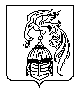 